Маматкулова Назгул Маматкуловна.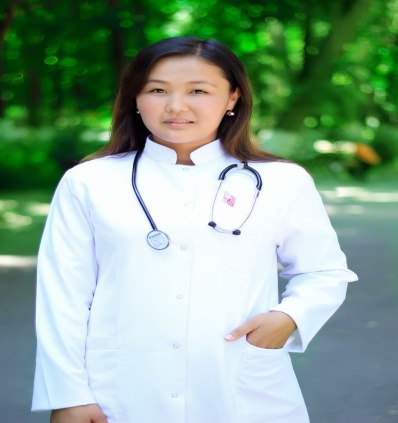 Маматкулова Назгул Маматкуловна, 1992 года рождения, кыргыз. В 2015 году окончила ОшГУ Медицинский факультет, Лечебное дело.Стаж педагогической работы 5 лет.Сфера профессиональной деятельности: общая терапия, врач-инфекционист.Маматкулова Назгул Маматкуловна, 1992 года рождения, кыргыз. В 2015 году окончила ОшГУ Медицинский факультет, Лечебное дело.Стаж педагогической работы 5 лет.Сфера профессиональной деятельности: общая терапия, врач-инфекционист.Маматкулова Назгул Маматкуловна, 1992 года рождения, кыргыз. В 2015 году окончила ОшГУ Медицинский факультет, Лечебное дело.Стаж педагогической работы 5 лет.Сфера профессиональной деятельности: общая терапия, врач-инфекционист.Маматкулова Назгул Маматкуловна, 1992 года рождения, кыргыз. В 2015 году окончила ОшГУ Медицинский факультет, Лечебное дело.Стаж педагогической работы 5 лет.Сфера профессиональной деятельности: общая терапия, врач-инфекционист.Персональная информацияПерсональная информацияПерсональная информацияПерсональная информацияПерсональная информацияПерсональная информацияПерсональная информацияПерсональная информацияПерсональная информацияФамилия Фамилия Фамилия Фамилия МаматкуловаМаматкуловаМаматкуловаМаматкуловаМаматкуловаИмя Имя Имя Имя НазгулНазгулНазгулНазгулНазгулОтчествоОтчествоОтчествоОтчествоМаматкуловнаМаматкуловнаМаматкуловнаМаматкуловнаМаматкуловнаДата рожденияДата рожденияДата рожденияДата рождения24.11.1992-г.24.11.1992-г.24.11.1992-г.24.11.1992-г.24.11.1992-г.Контактная информация:Контактная информация:Контактная информация:Рабочий телефонРабочий телефонРабочий телефонРабочий телефонКонтактная информация:Контактная информация:Контактная информация:Мобильный телефонМобильный телефонМобильный телефонМобильный телефон05591018120559101812Контактная информация:Контактная информация:Контактная информация:ФаксФаксФаксФаксКонтактная информация:Контактная информация:Контактная информация:E-mailE-mailE-mailE-mailnmamatkulova@oshsu.kgnmamatkulova@oshsu.kgОБРАЗОВАНИЕ:ОБРАЗОВАНИЕ:ОБРАЗОВАНИЕ:ОБРАЗОВАНИЕ:ОБРАЗОВАНИЕ:ОБРАЗОВАНИЕ:ОБРАЗОВАНИЕ:ОБРАЗОВАНИЕ:ОБРАЗОВАНИЕ:Дата начала / окончанияВузВузВузВузВузФакультетФакультетСпециальность2009-2015гОшГУОшГУОшГУОшГУОшГУМедицинскийМедицинскийЛечебное дело. 2015-2017гФПМО ФПМО ФПМО ФПМО ФПМО КлиническаяОрдинатураКлиническаяОрдинатураВрач-терапевт.2019-2021гОшГУОшГУОшГУОшГУОшГУДепартамент магистратуры и PhD докторантурыДепартамент магистратуры и PhD докторантурыМагистрант ОП «Общественное здравоохранение».С 2021 по сегодняшний деньОшГУОшГУОшГУОшГУОшГУДепартамент магистратуры и PhD докторантурыДепартамент магистратуры и PhD докторантурыPhD докторантура «Общественное здравоохранение и медицина».С 04.10.21-24.10.21ггСЗГМУ имени И.И.МечниковаСЗГМУ имени И.И.МечниковаСЗГМУ имени И.И.МечниковаСЗГМУ имени И.И.МечниковаСЗГМУ имени И.И.МечниковаКафедра «Инфекционные болезни»Кафедра «Инфекционные болезни»ДОП «Инфекционные болезни» 144чС 20.12.21по 20.06.22гОшГУОшГУОшГУОшГУОшГУЦентр последипломного и непрерывного медицинского образования.Центр последипломного и непрерывного медицинского образования.Переквалификация Врач-инфекционист2015-2017г – Клинический ординатор в качестве общего терапевта в ОМОКБ.-С 2017 г преподаватель на кафедре «Общественное здоровье и здравоохранение» по предмету «Инфекционные болезни», «Тропическая медицина».- C 2019-2021г магистрант ОП «Общественное здравоохранение».С 2021-2024гг PhD докторантура по специальности «Общественное здравоохранение и медицина».2015-2017г – Клинический ординатор в качестве общего терапевта в ОМОКБ.-С 2017 г преподаватель на кафедре «Общественное здоровье и здравоохранение» по предмету «Инфекционные болезни», «Тропическая медицина».- C 2019-2021г магистрант ОП «Общественное здравоохранение».С 2021-2024гг PhD докторантура по специальности «Общественное здравоохранение и медицина».2015-2017г – Клинический ординатор в качестве общего терапевта в ОМОКБ.-С 2017 г преподаватель на кафедре «Общественное здоровье и здравоохранение» по предмету «Инфекционные болезни», «Тропическая медицина».- C 2019-2021г магистрант ОП «Общественное здравоохранение».С 2021-2024гг PhD докторантура по специальности «Общественное здравоохранение и медицина».2015-2017г – Клинический ординатор в качестве общего терапевта в ОМОКБ.-С 2017 г преподаватель на кафедре «Общественное здоровье и здравоохранение» по предмету «Инфекционные болезни», «Тропическая медицина».- C 2019-2021г магистрант ОП «Общественное здравоохранение».С 2021-2024гг PhD докторантура по специальности «Общественное здравоохранение и медицина».2015-2017г – Клинический ординатор в качестве общего терапевта в ОМОКБ.-С 2017 г преподаватель на кафедре «Общественное здоровье и здравоохранение» по предмету «Инфекционные болезни», «Тропическая медицина».- C 2019-2021г магистрант ОП «Общественное здравоохранение».С 2021-2024гг PhD докторантура по специальности «Общественное здравоохранение и медицина».2015-2017г – Клинический ординатор в качестве общего терапевта в ОМОКБ.-С 2017 г преподаватель на кафедре «Общественное здоровье и здравоохранение» по предмету «Инфекционные болезни», «Тропическая медицина».- C 2019-2021г магистрант ОП «Общественное здравоохранение».С 2021-2024гг PhD докторантура по специальности «Общественное здравоохранение и медицина».2015-2017г – Клинический ординатор в качестве общего терапевта в ОМОКБ.-С 2017 г преподаватель на кафедре «Общественное здоровье и здравоохранение» по предмету «Инфекционные болезни», «Тропическая медицина».- C 2019-2021г магистрант ОП «Общественное здравоохранение».С 2021-2024гг PhD докторантура по специальности «Общественное здравоохранение и медицина».2015-2017г – Клинический ординатор в качестве общего терапевта в ОМОКБ.-С 2017 г преподаватель на кафедре «Общественное здоровье и здравоохранение» по предмету «Инфекционные болезни», «Тропическая медицина».- C 2019-2021г магистрант ОП «Общественное здравоохранение».С 2021-2024гг PhD докторантура по специальности «Общественное здравоохранение и медицина».2015-2017г – Клинический ординатор в качестве общего терапевта в ОМОКБ.-С 2017 г преподаватель на кафедре «Общественное здоровье и здравоохранение» по предмету «Инфекционные болезни», «Тропическая медицина».- C 2019-2021г магистрант ОП «Общественное здравоохранение».С 2021-2024гг PhD докторантура по специальности «Общественное здравоохранение и медицина».ЗНАНИЕ ЯЗЫКОВЗНАНИЕ ЯЗЫКОВЗНАНИЕ ЯЗЫКОВЗНАНИЕ ЯЗЫКОВЗНАНИЕ ЯЗЫКОВЗНАНИЕ ЯЗЫКОВЗНАНИЕ ЯЗЫКОВЗНАНИЕ ЯЗЫКОВЗНАНИЕ ЯЗЫКОВКыргызский- роднойРусский- на уровне носителяАнглийский- на уровне Upper-Intermediate Кыргызский- роднойРусский- на уровне носителяАнглийский- на уровне Upper-Intermediate Кыргызский- роднойРусский- на уровне носителяАнглийский- на уровне Upper-Intermediate Кыргызский- роднойРусский- на уровне носителяАнглийский- на уровне Upper-Intermediate Кыргызский- роднойРусский- на уровне носителяАнглийский- на уровне Upper-Intermediate Кыргызский- роднойРусский- на уровне носителяАнглийский- на уровне Upper-Intermediate Кыргызский- роднойРусский- на уровне носителяАнглийский- на уровне Upper-Intermediate Кыргызский- роднойРусский- на уровне носителяАнглийский- на уровне Upper-Intermediate Кыргызский- роднойРусский- на уровне носителяАнглийский- на уровне Upper-Intermediate         Ключевые квалификации (тренинг, семинары, конференции и т.п.).        Ключевые квалификации (тренинг, семинары, конференции и т.п.).        Ключевые квалификации (тренинг, семинары, конференции и т.п.).        Ключевые квалификации (тренинг, семинары, конференции и т.п.).        Ключевые квалификации (тренинг, семинары, конференции и т.п.).        Ключевые квалификации (тренинг, семинары, конференции и т.п.).        Ключевые квалификации (тренинг, семинары, конференции и т.п.).        Ключевые квалификации (тренинг, семинары, конференции и т.п.).        Ключевые квалификации (тренинг, семинары, конференции и т.п.).ДатаДатаНазваниеНазваниеНазваниеНазваниеНазваниеНазваниеНазвание24.09.19-18.10.1924.09.19-18.10.19Повышение квалификации в г.москва «фундаментальные вопросы инфектологии».Повышение квалификации в г.москва «фундаментальные вопросы инфектологии».Повышение квалификации в г.москва «фундаментальные вопросы инфектологии».Повышение квалификации в г.москва «фундаментальные вопросы инфектологии».Повышение квалификации в г.москва «фундаментальные вопросы инфектологии».Повышение квалификации в г.москва «фундаментальные вопросы инфектологии».Повышение квалификации в г.москва «фундаментальные вопросы инфектологии».10.09.20- 19.11.20г10.09.20- 19.11.20гDereca vilnius teach seminarsDereca vilnius teach seminarsDereca vilnius teach seminarsDereca vilnius teach seminarsDereca vilnius teach seminarsDereca vilnius teach seminarsDereca vilnius teach seminars28.09.20- 3.10.20г28.09.20- 3.10.20гОбучение в Республиканской инфекционной больнице в г.Бишкек.Обучение в Республиканской инфекционной больнице в г.Бишкек.Обучение в Республиканской инфекционной больнице в г.Бишкек.Обучение в Республиканской инфекционной больнице в г.Бишкек.Обучение в Республиканской инфекционной больнице в г.Бишкек.Обучение в Республиканской инфекционной больнице в г.Бишкек.Обучение в Республиканской инфекционной больнице в г.Бишкек.12.03.21-13.03.21Г12.03.21-13.03.21ГУчаствовала в работе научно-практической конференции, III Международная научно-практическая конференция «школа эпидемиологов: теоретические и прикладные аспекты эпидемиологии»  (24 часов).Участвовала в работе научно-практической конференции, III Международная научно-практическая конференция «школа эпидемиологов: теоретические и прикладные аспекты эпидемиологии»  (24 часов).Участвовала в работе научно-практической конференции, III Международная научно-практическая конференция «школа эпидемиологов: теоретические и прикладные аспекты эпидемиологии»  (24 часов).Участвовала в работе научно-практической конференции, III Международная научно-практическая конференция «школа эпидемиологов: теоретические и прикладные аспекты эпидемиологии»  (24 часов).Участвовала в работе научно-практической конференции, III Международная научно-практическая конференция «школа эпидемиологов: теоретические и прикладные аспекты эпидемиологии»  (24 часов).Участвовала в работе научно-практической конференции, III Международная научно-практическая конференция «школа эпидемиологов: теоретические и прикладные аспекты эпидемиологии»  (24 часов).Участвовала в работе научно-практической конференции, III Международная научно-практическая конференция «школа эпидемиологов: теоретические и прикладные аспекты эпидемиологии»  (24 часов).29.04.21-30.04.21Г29.04.21-30.04.21ГУчаствовала в работе III – ей Выездной научно-практической школе-конференции Российского научного общества иммунологов «Клиническая иммунология, аллергология и инфектология»  (18 часов).Участвовала в работе III – ей Выездной научно-практической школе-конференции Российского научного общества иммунологов «Клиническая иммунология, аллергология и инфектология»  (18 часов).Участвовала в работе III – ей Выездной научно-практической школе-конференции Российского научного общества иммунологов «Клиническая иммунология, аллергология и инфектология»  (18 часов).Участвовала в работе III – ей Выездной научно-практической школе-конференции Российского научного общества иммунологов «Клиническая иммунология, аллергология и инфектология»  (18 часов).Участвовала в работе III – ей Выездной научно-практической школе-конференции Российского научного общества иммунологов «Клиническая иммунология, аллергология и инфектология»  (18 часов).Участвовала в работе III – ей Выездной научно-практической школе-конференции Российского научного общества иммунологов «Клиническая иммунология, аллергология и инфектология»  (18 часов).Участвовала в работе III – ей Выездной научно-практической школе-конференции Российского научного общества иммунологов «Клиническая иммунология, аллергология и инфектология»  (18 часов).4.10.21-24.10.21г4.10.21-24.10.21гПовышение квалификации по «Инфекционным болезням» в Северо- Западном Государственном Медицинском Университете имени И.И.Мечникова.   г. Санкт-Петербург. (144ч )Повышение квалификации по «Инфекционным болезням» в Северо- Западном Государственном Медицинском Университете имени И.И.Мечникова.   г. Санкт-Петербург. (144ч )Повышение квалификации по «Инфекционным болезням» в Северо- Западном Государственном Медицинском Университете имени И.И.Мечникова.   г. Санкт-Петербург. (144ч )Повышение квалификации по «Инфекционным болезням» в Северо- Западном Государственном Медицинском Университете имени И.И.Мечникова.   г. Санкт-Петербург. (144ч )Повышение квалификации по «Инфекционным болезням» в Северо- Западном Государственном Медицинском Университете имени И.И.Мечникова.   г. Санкт-Петербург. (144ч )Повышение квалификации по «Инфекционным болезням» в Северо- Западном Государственном Медицинском Университете имени И.И.Мечникова.   г. Санкт-Петербург. (144ч )Повышение квалификации по «Инфекционным болезням» в Северо- Западном Государственном Медицинском Университете имени И.И.Мечникова.   г. Санкт-Петербург. (144ч )27.05.2022г27.05.2022гВыступила с докладом в Международной научной конференция «Инновации в сфере медицинской науки и образования».Выступила с докладом в Международной научной конференция «Инновации в сфере медицинской науки и образования».Выступила с докладом в Международной научной конференция «Инновации в сфере медицинской науки и образования».Выступила с докладом в Международной научной конференция «Инновации в сфере медицинской науки и образования».Выступила с докладом в Международной научной конференция «Инновации в сфере медицинской науки и образования».Выступила с докладом в Международной научной конференция «Инновации в сфере медицинской науки и образования».Выступила с докладом в Международной научной конференция «Инновации в сфере медицинской науки и образования».20.09.22-20.10.2220.09.22-20.10.22Прошла научно-исследовательскую практику в университете HAW Hamburg Германия.Прошла научно-исследовательскую практику в университете HAW Hamburg Германия.Прошла научно-исследовательскую практику в университете HAW Hamburg Германия.Прошла научно-исследовательскую практику в университете HAW Hamburg Германия.Прошла научно-исследовательскую практику в университете HAW Hamburg Германия.Прошла научно-исследовательскую практику в университете HAW Hamburg Германия.Прошла научно-исследовательскую практику в университете HAW Hamburg Германия.